Opis przedmiotu zamówienia – załącznik nr 1 do zapytania ofertowegoCzęść I - Zestaw edukacyjny klocków do konstruowania i programowania do robotyki + oprogramowanie w ilości 6 sztuk. Z zaoferowaną zestawem edukacyjnym uczniowie powinni mieć możliwość budowania, programowania i testowania rozwiązań stosowanych w szeroko pojętej robotyce.Zamawiający wymaga w zestawie następujących komponentów: -   inteligentna kostka EV3,-    trzy interaktywne serwomotory z wbudowanymi czujnikami obrotu (dwa duże silniki i jeden średni),-   minimum jeden ultradźwiękowy czujnik odległości,-    minimum jeden czujnik światła / koloru,-    minimum jeden żyroskop z możliwością kumulacji kąta obrotu,-    minimum dwa czujniki dotyku,-    dedykowany akumulator,-    minimum jedna kulka podporowa, idealnie zastępująca koło kastora, -    kable połączeniowe,-    Instrukcja budowy robota mobilnego z modułami,-  minimum  541 klocków typu LEGO Technic lub równoważne pozwalające na budowę różnorodnych maszyn i konstrukcji. Uwaga, klocki muszą być kompatybilne z zakupionymi wcześniej przez Zamawiającego klockami Lego.- zasilacz do ładowania akumulatora Kluczowe wartości edukacyjne, jakie powinien spełniać zaoferowany zestaw:-   projektowanie i budowa programowalnych robotów z wykorzystaniem silników, czujników, przekładni, kół, osi i innych technicznych składników,-    rozumienie i interpretacja dwuwymiarowych rysunków wykorzystywanych do budowy modeli trójwymiarowych,-    praca metodami inżynierskimi: budowa, testowanie, korekcja błędów, poprawa projektu,-    zdobywanie praktycznego doświadczenia z wykorzystaniem narzędzi matematycznych, np. szacowanie i pomiar wielkości fizycznych, analiza danych, wyznaczanie średniej, -   rozwój umiejętności komunikacyjnych, szczególnie w zakresie języka technicznego i słownictwa naukowegoZestaw musi być wyposażony w oprogramowanie edukacyjne, czyli graficzny język programowania robotów np. LEGO MINDSTORMS EV3. Wytyczne do oprogramowania:  oprogramowanie powinno polegać na układaniu sekwencji ikon reprezentujących kolejne polecenia dla robota i pozwalać na budowę zarówno bardzo prostych aplikacji jak i rozbudowanych i skomplikowanych algorytmów.Częścią składową oprogramowania powinien być rozbudowany system akwizycji i analizy danych pomiarowych, stanowiący idealne narzędzie do wykorzystania podczas doświadczeń i eksperymentów. Oprogramowanie powinno zawierać także minimum 48 tutoriali pokazujących krok po kroku działanie i programowanie robota, od najprostszych zadań (np. ruch robota) do zaawansowanych problemów (np. akwizycja danych, wykorzystanie tablic, operacje matematyczne itd.)Część II - Pakiet edukacyjny do robotyki dla dzieci z klas IV-VIII typu Lego WeDo 2.0 – 12 sztuk wraz z pakietem 10 instrukcji do budowania robotów z klocków typu Lego WeDo 2.0.Zestaw bazowy powinien składać się z minimum 280 elementów.Zestaw typu WeDo 2.0 lub równoważny powinien być  zaprojektowany dla uczniów szkół podstawowych IV-VIII i pomagać im w rozwijaniu ich umiejętności w dziedzinach nauk ścisłych, podstaw inżynierii i programowania (kodowania).Każdy projekt powinien zostać opracowany na podstawie 3 faz:Odkrywanie – uczniowie poznają naukowe zagadnienie i pytanie mu towarzyszące, dyskutują nad możliwymi rozwiązaniamiKreowanie – uczniowie budują, programują i modyfikują model złożony z Lego. Projekt może być typu: badawczy, rozwiązujący problem lub tworzący model.Dzielenie się wynikami pracy – uczniowie opisują swój projekt i dzielą się zdobytym doświadczeniemZestaw powinien zawierać minimum:-    Smarthub,-    Silnik,-    Czujnik ruchu,-    Czujnik wychylenia,-    Klocki – minimum 280 elementów,-    Tacka z przegródkami do przechowywania elementów,-    Oprogramowanie wraz z gotowymi instrukcjami budowy (minimum 16 projektów) – może być w wersji elektronicznej.Zestaw powinien być  kompatybilny z systemami iOS (od 8.2), Android (od 4.4.4), Windows 7 (z SP1), Windows 8 (8.1), Mac Os (od 10.10).Przykładowy pakiet 10 instrukcji do budowania robotów z klocków typu Lego WeDo 2.0.Część III - pakiet edukacyjny do robotyki dla dzieci wykorzystywany w edukacji wczesnoszkolnej typu robot Ozobot 2.0 Bit – 6 sztukPakiet edukacyjny powinien składać się z 6 robotów do nauki programowania wraz z scenariuszami.Wymagania zestawu minimum: -   6 x Ozobot Bit-    6 x kabel USB do ładowania-    6 x mazaki-    1 x hub USB (zbiorcza ładowarka) do Ozobotów-    1 x zbiorcze pudełko do przechowywania Ozobotów-    6 x instrukcja -    6 x karta kodów-    1 x pakiet scenariuszy Edukacja Wczesnoszkolna - część I-    1 x pakiet scenariuszy Edukacja Wczesnoszkolna - część IINazwa Funkcja  Wygląd1  ŻółwProsta konstrukcja pełzającego do przodu żółwika.
W napędzie wykorzystane są dwie zębatki tworzące przekładnie. Brzuszek żółwia zmienia się na zielono.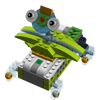 28miornicaOśmiorniczka kręci się wokół własnej osi oraz wydaje dźwięk.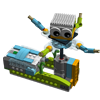 3Renifer na sankachRenifer jest napędzany z pomocą zębatek.
Dzięki przednim snowboardom z przodu, mamy wrażenie, że się ślizga jak na prawdziwym śniegu!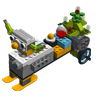 4StrażNapęd straży pożarnej to nic innego jak koło pasowe i gumka. 
Nasza straż jeździ do przodu i do tyłu wydaje dźwięki ostrzegawcze oraz zmienia kolory na smart hubie.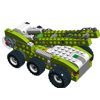 5SzlabanAutko bez napędu z silniczka na robotyce? 
Oczywiście, ale tylko w połączeniu ze szlabanem otwieranym za pomocą czujnika zbliżenia.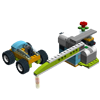 6Wędkarz Wędkarz ma ruchomą rękę, w której trzyma wędkę. Dwa programy umożliwiają podnoszenie wędki i opuszczanie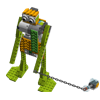 7WyciągarkaKażdy szanujący się konstruktor LEGO marzy o stworzeniu mechanizmu do wyciągania.
Nasz mechanizm dodatkowo jest sterowany za pomocą joysticka wyposażonego w czujnik wychylenia. 
Zmiana położenia – powoduje zmianę obrotu wałka na wyciągarce.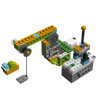 8Dino Dinozaur to jeden z najbardziej skomplikowanych konstrukcyjnie modeli w naszym pakiecie. Dino idzie do przodu, wydając dźwięki.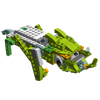 9Robot OdkrywcaOdkrywca to bardzo przypomina prawdziwego robota. 
Może jeździć do przodu i do tyłu. Jest wyposażony w czujnik zbliżenia – gdy spotka przeszkodę, wydaje dźwięk.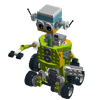 10SkorpionSkorpion na ogonie ma umieszczoną przekładnię ślimakową, dzięki czemu może opuszczać i podnosić swój ogon. 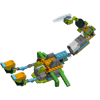 